Publicado en Madrid el 08/04/2020 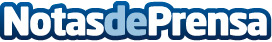 Nace TeAyudo, la APP para buscar y ofrecer ayuda en la comunidad durante la crisis del coronavirusConecta a los vecinos de una misma zona para que aquellos que quieren ayudar encuentren fácilmente a quienes necesitan ayuda durante el aislamientoDatos de contacto:Redacción91 411 58 68 Nota de prensa publicada en: https://www.notasdeprensa.es/nace-teayudo-la-app-para-buscar-y-ofrecer Categorias: Sociedad Solidaridad y cooperación Dispositivos móviles http://www.notasdeprensa.es